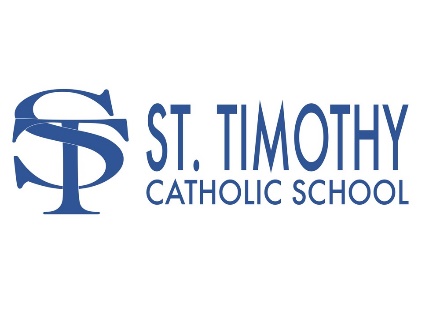 SportsThere are fees associated with sports at St. Timothy. Fees typically range from $60-$100 per sport. The Men’s Club supports the sports programs and their financial contributions reduce the amount each parent pays per sport. The Pizza and Sub Sales are the primary annual fundraisers for the St. Timothy Men’s Club.Please see the website during sign-up for more information on the cost of fees.To sign up for sports- go to www.sttimsports.org, you will create a login and a password.Fall Sports Sign Up: Typically mid-May through early JulyWinter Sports Sign Up: Typically mid-October through late-OctoberSpring Sports Sign Up: Typically beginning February through mid-FebruaryFall Sports
Football - Grades 4 through 8
Boys Soccer - Grades K through 4Girls Soccer - Grades K through 4Coed Soccer- Grades 5 through 8
Girls Volleyball - Grades 4 through 8Boys Volleyball - Grades 4 through 8
Cheerleading - Grades 7 & 8Cross County- Grades 6 through 8Coed Golf - Grades 6 through 8

Winter Sports 
Boys Basketball - Grades 4 through 8 
Girls Basketball - Grades 4 through 8 
Wrestling- Grades K through 8
Spring Sports
Boys Soccer - Grades K through 3Girls Soccer - Grades K through 3Baseball - Grades 4 through 8
Softball - Grades 4 through 8
Coed Track - Grades 4 through 8Boys Lacrosse- Grades 6 through 8Girls Field Hockey- Grades 6 through 8

Summer Sport
Coed Golf - Grades 6 through 8ATHLETICS VOLUNTEER REQUIREMENTS:  One shift of service in either the Concession Stand or Admission Gate per athlete IS REQUIRED for each season of participation in sports. 